บทนำ :   การอนุมัติการเบิกจ่ายภายในส่วนราชการวัตถุประสงค์เพื่อผู้มีอำนาจได้ทำการตรวจสอบรายการเบิกจ่ายและทำการอนุมัติการเบิกจ่ายภายในระดับส่วนราชการ ก่อนการอนุมัติการเบิกจ่ายจากกรมบัญชีกลางประเภทของ Smart Card Smart Card สำหรับปฏิบัติงาน เป็น Smart Card ที่ใช้ในการเข้าระบบ SAP เพื่อทำรายการทั่วไป (ยกเว้น Smart Card P ซึ่งเป็น Smart Card ที่ใช้ในการอนุมัติการเบิกจ่าย)Smart Card P เป็น Smart Card ที่ใช้ในการอนุมัติการเบิกจ่าย  โดยผู้อนุมัติจะใช้บัตร Smart Card P ควบคู่ไปกับรหัสผ่าน(ประเภทผู้อนุมัติเบิกจ่าย)ที่ได้รับจากกรมบัญชีกลาง ขั้นตอนการอนุมัติเบิกจ่ายภายในส่วนราชการใส่ Smart Card สำหรับปฏิบัติงาน ลงไปในเครื่องอ่าน Smart Card ใส่รหัสผ่านเพื่อเข้าไปทำรายการเลือก Client ที่ต้องการทำรายการก่อนที่จะเข้าไปทำการอนุมัติให้ถอด Smart Card สำหรับปฏิบัติงานออกแล้วใส่ Smart Card P ลงไปแทนเลือกเมนูการอนุมัติเบิกจ่ายภายในส่วนราชการ       Transaction  Code   :     ZPMTR_0 – การอนุมัติเอกสารขอเบิก       ZPMTR_A – การอนุมัติเอกสารเพื่อสั่งจ่ายระบุรหัสผู้ใช้และรหัสผ่าน (กรณีที่ไม่สามารถเข้าไปทำรายการได้ให้ออกไปที่ SAP เมนูแล้วทำการถอด Smart         Card P ออก จากนั้นให้ทำการใส่ Smart Card P ใหม่อีกครั้งแล้วทำตามข้อ 5) ระบุเงื่อนไขต่างๆ เพื่อเลือกรายการที่ต้องการทำการอนุมัติเบิกจ่าย ทำการอนุมัติรายการเบิกจ่ายภายในส่วนราชการ  หมายเหตุสำหรับกรณีที่เอกสารรายการขอเบิกผ่านการอนุมัติเอกสารขอเบิก ระบบจะเปลี่ยนสถานะจาก “0” ซึ่งหมายถึงรออนุมัติเอกสารขอเบิก เป็น “A” ซึ่งหมายถึงรออนุมัติการสั่งจ่ายจากนั้นเมื่อผ่านการอนุมัติเอกสารเพื่อสั่งจ่าย ระบบจะเปลี่ยนสถานะจาก  “A” เป็น “B” หมายถึง ระงับการชำระเงิน  เพื่อรอการอนุมัติรายการเอกสารขอเบิกจากคลังจังหวัด และ/หรือกรมบัญชีกลางต่อไปสำหรับกรณีที่เอกสารรายการขอเบิกไม่ผ่านการอนุมัติรายการ ระบบจะทำการกลับรายการเอกสารขอเบิกโดยอัตโนมัติ ซึ่งหมายถึงไม่อนุมัติภายในส่วนราชการ ดังนั้นหน่วยงานผู้ขอเบิกจะต้องกลับไปบันทึกรายการขอเบิกที่ถูกต้องต่อไปรายละเอียดการใช้ Smart Card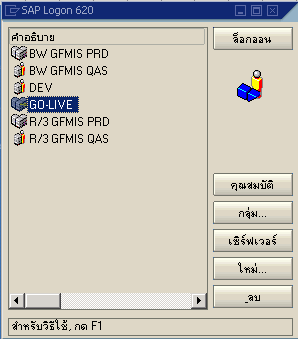 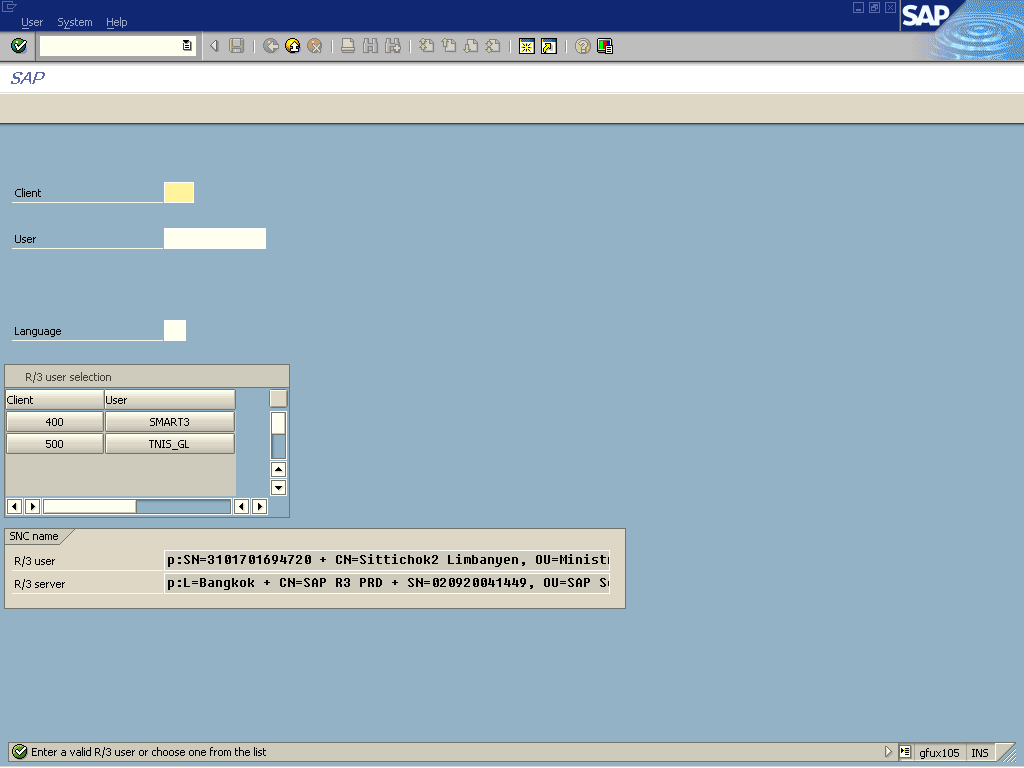 การอนุมัติเบิกจ่ายภายในส่วนราชการ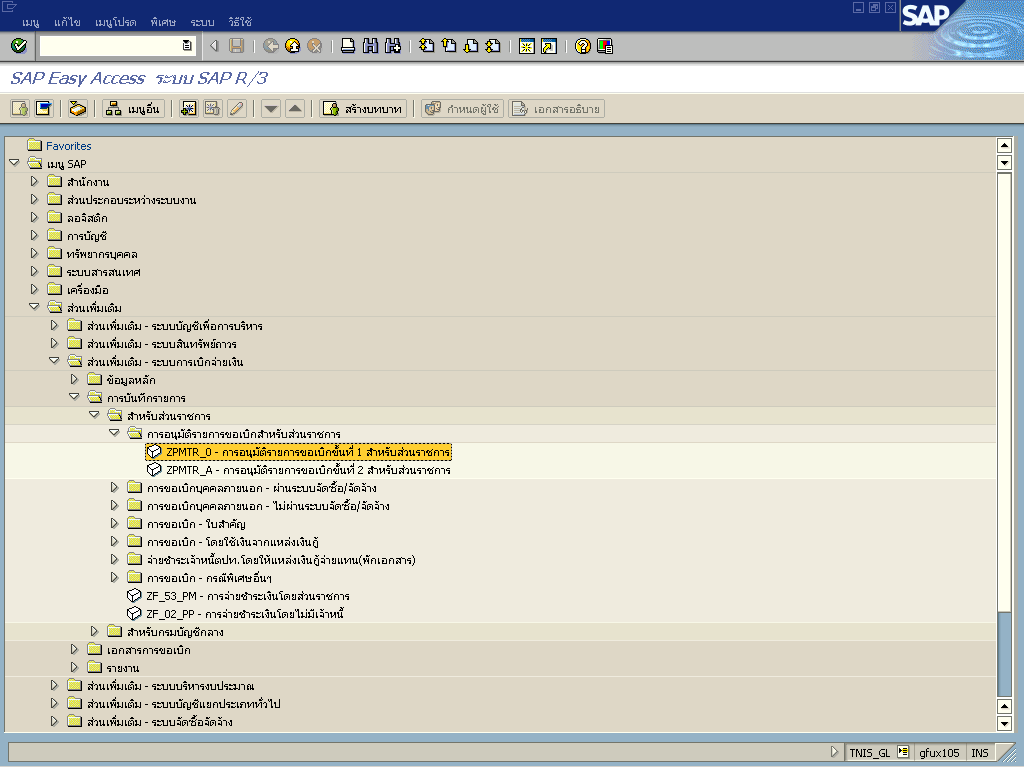 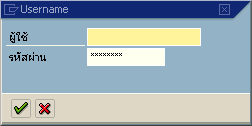 รูปที่ 1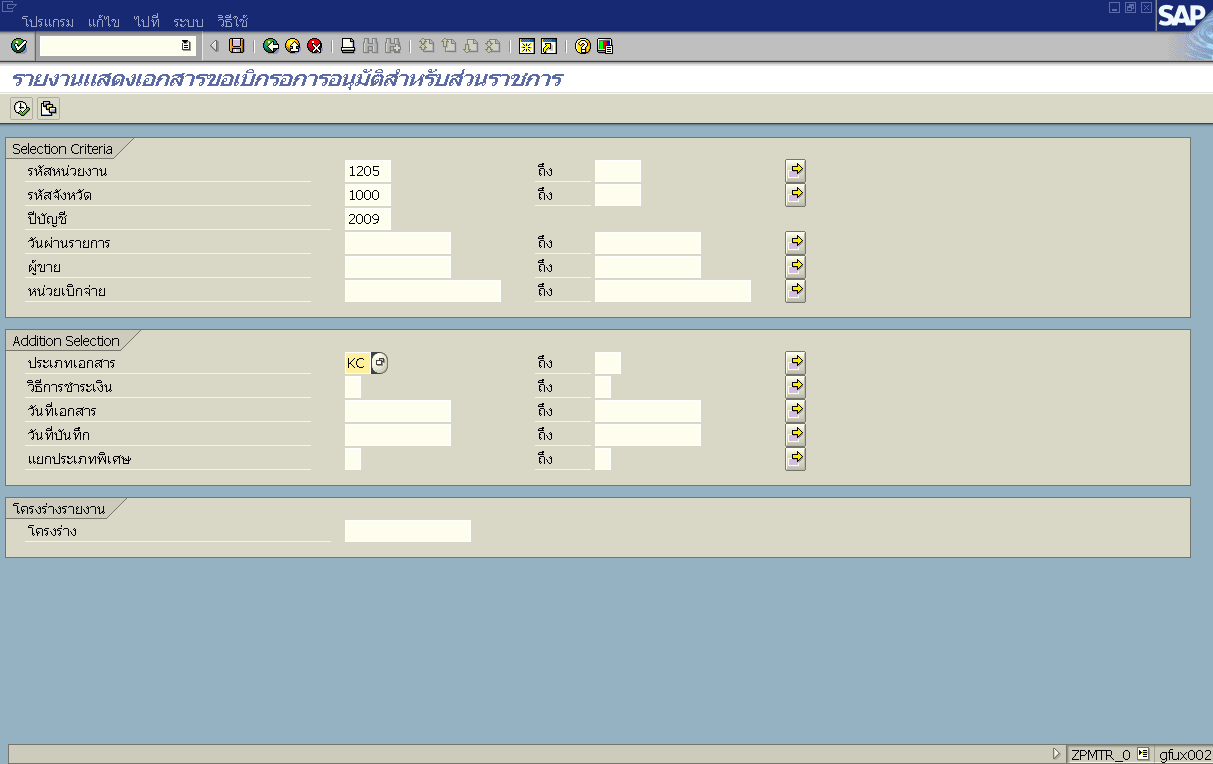 รูปที่ 2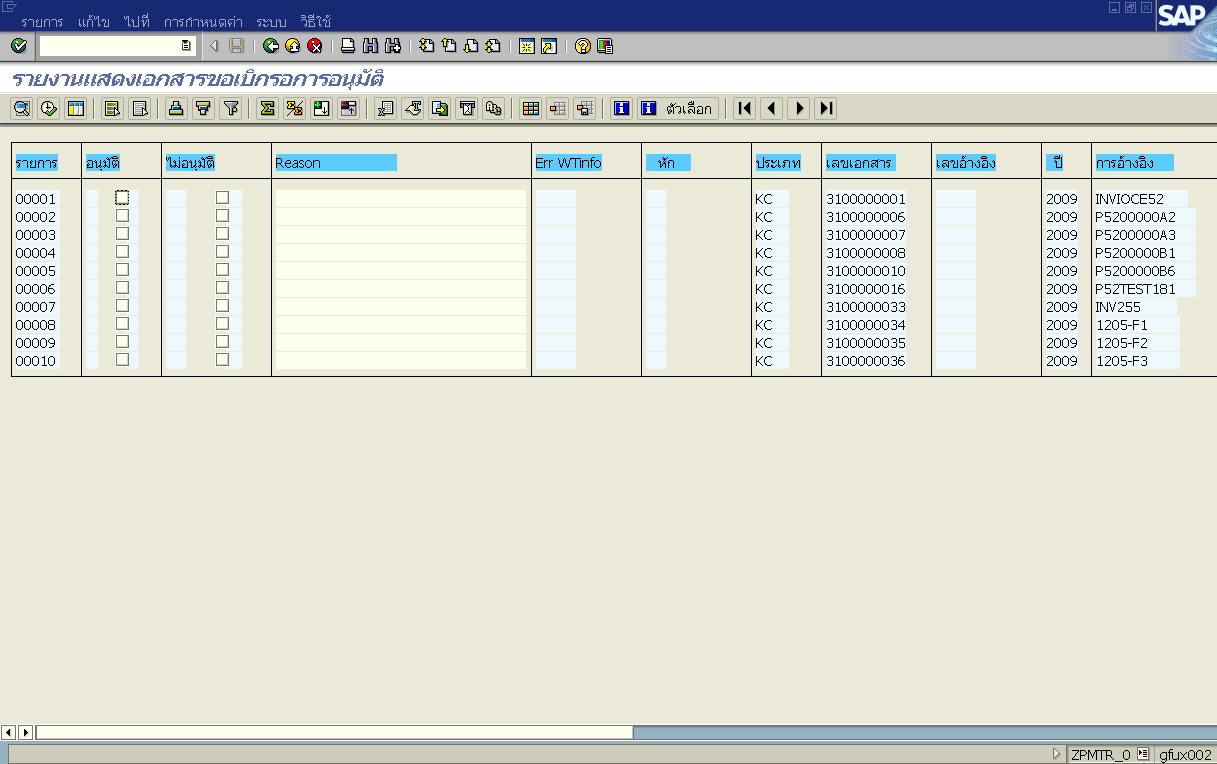 รูปที่ 3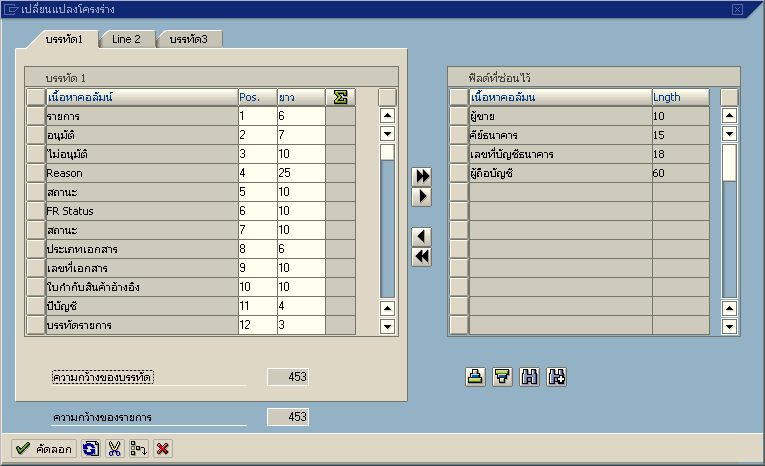 รูปที่ 4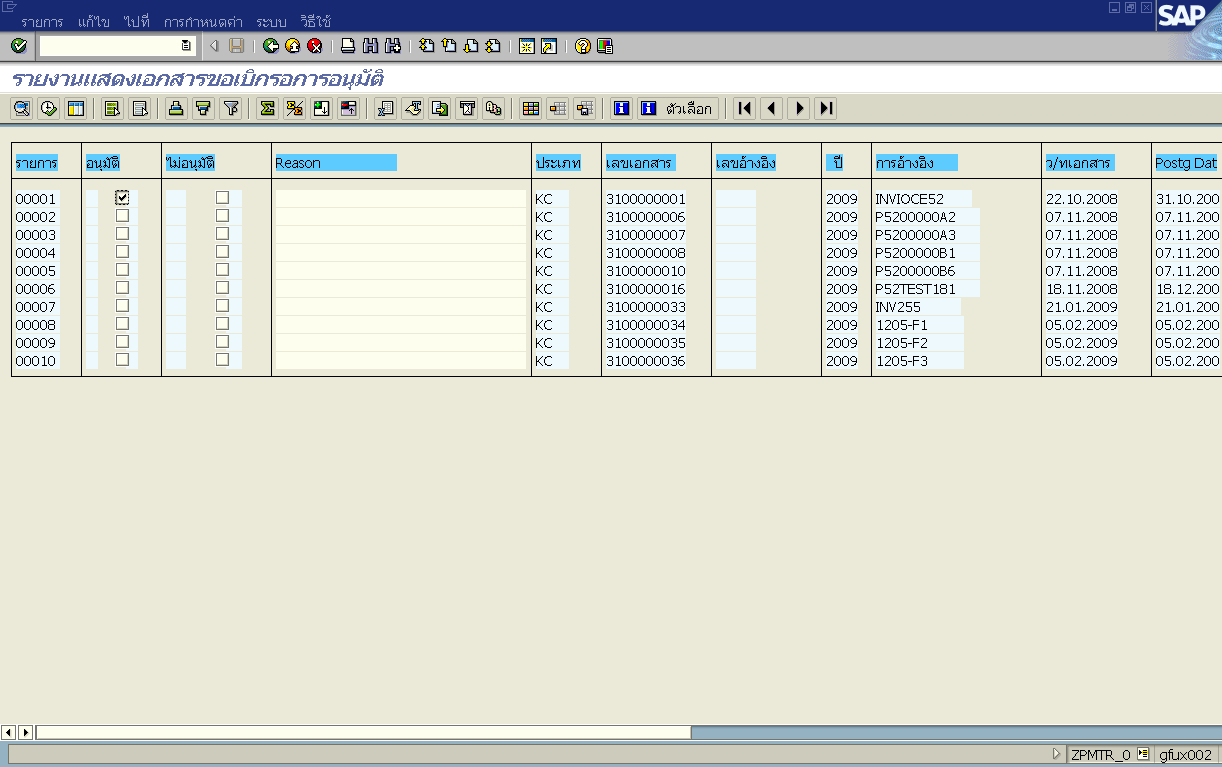 รูปที่ 5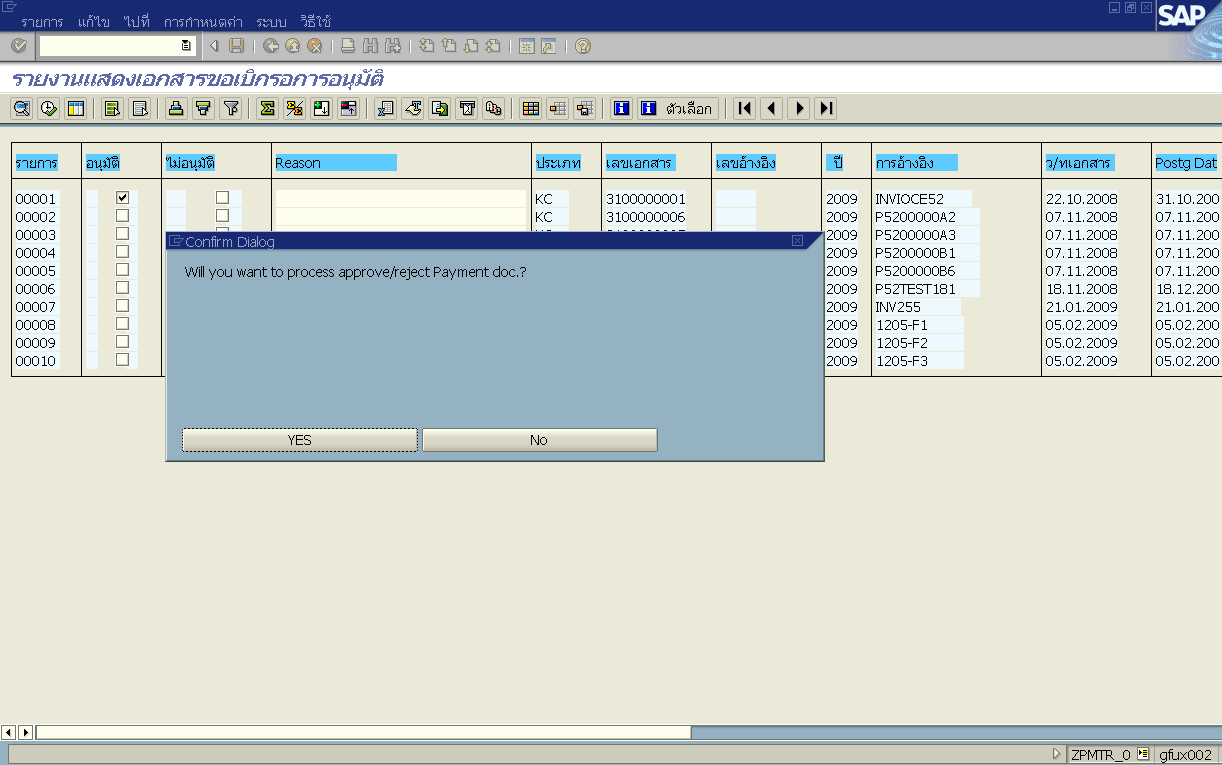 รูปที่ 6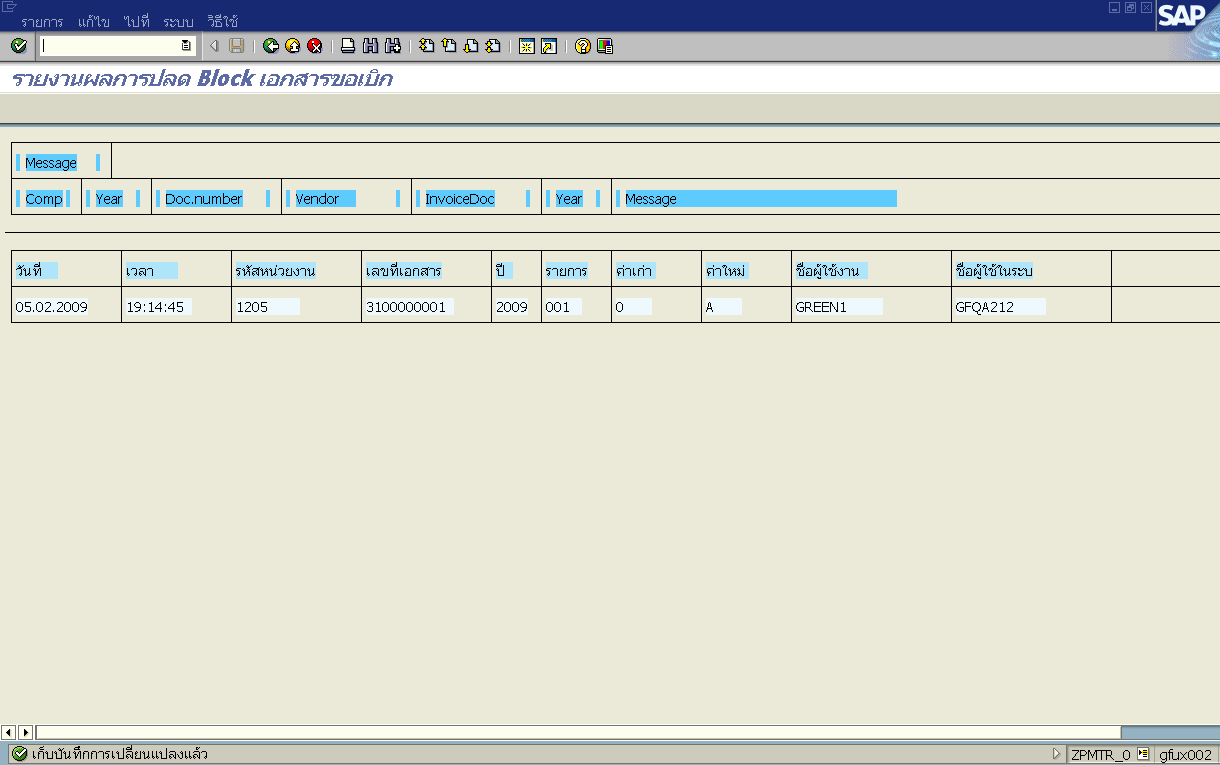 หมายเหตุ หลังจากที่ผู้อนุมัติทำการอนุมัติรายการเรียบร้อย ในกรณีที่ต้องการอนุมัติรายการอื่นๆนอกเหนือจากรายการเดิม เช่น ในขั้นต้นได้มีการอนุมัติเอกสารขอเบิก ต่อมาต้องการอนุมัติการสั่งจ่าย ผู้ใช้สามารถกด  (ปุ่มย้อนกลับ) เพื่อกลับไปที่เมนู SAP จากนั้นจึงเข้าไปใน Transaction Code การอนุมัติการสั่งจ่าย เพื่อทำการอนุมัติการสั่งจ่ายต่อได้ โดยไม่ต้องออกจากระบบเดิม นอกจากนี้ในกรณีที่ผู้อนุมัติต้องการพิมพ์เอกสารเพื่อเก็บไว้เป็นหลักฐาน สามารถ export ไฟล์ เป็น excel แล้วทำการพิมพ์เอกสารเพื่อเก็บไว้เป็นหลักฐาน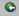 การใช้ Smart Cardการใช้ Smart Cardการใช้ Smart Cardวัตถุประสงค์	:การใช้ Smart Card ก่อนที่จะเข้าไปทำการอนุมัติรายการจอภาพ / ฟิลด์จอภาพ / ฟิลด์รายละเอียดDesktopDesktop1.ขั้นต้นให้ทำการ ใส่ Smart Card สำหรับปฏิบัติงาน ลงไปในเครื่องอ่าน Smart Card จากนั้นกด double Click ที่  icon SAP เพื่อเข้าสู่ระบบ จากนั้นจะปรากฏกล่องข้อความขึ้นเพื่อให้ผู้ใช้ใส่รหัสผ่าน2.ช่องว่างระบุรหัสผ่าน จากนั้นกด OK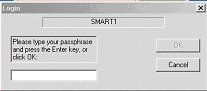 จอภาพ / ฟิลด์จอภาพ / ฟิลด์รายละเอียดหน้าจอ SAPหน้าจอ SAP3.R/3 User Selectionทำการเลือก Client ที่ต้องการเข้าไปทำรายการ ซึ่งในกรณีที่เครื่องคอมพิวเตอร์ของท่านมี Client เดียว ระบบจะไม่แสดงหน้าจอดังกล่าว กด Click Client ที่ต้องการ จากนั้นถอด Smart Card สำหรับปฏิบัติงาน ออกแล้วใส่ Smart Card P แทน การอนุมัติเบิกจ่ายภายในส่วนราชการการอนุมัติเบิกจ่ายภายในส่วนราชการการอนุมัติเบิกจ่ายภายในส่วนราชการวัตถุประสงค์	:เพื่ออนุมัติรายการขอเบิก กรณีต่างๆ ที่บันทึกในระบบ โดยผู้มีอำนาจอนุมัติภายในหน่วยงานเมนู :SAP menu ส่วนเพิ่มเติม  ส่วนเพิ่มเติม ระบบการเบิกจ่ายเงิน  การบันทึกรายการ สำหรับส่วนราชการการอนุมัติรายการขอเบิกสำหรับส่วนราชการTransaction Code:ZPMTR_0 – การอนุมัติเอกสารขอเบิกZPMTR_A – การอนุมัติเอกสารเพื่อสั่งจ่ายจอภาพ / ฟิลด์จอภาพ / ฟิลด์รายละเอียดUsernameUsernameรูปที่ 1ผู้ใช้ระบุรหัสผู้ใช้ของผู้ที่มีอำนาจอนุมัติรายการ  รหัสผ่านระบุรหัสผ่านของผู้ที่มีอำนาจอนุมัติรายการจากนั้นกด  หรือ Enter  เพื่อเข้าสู่หน้าจอถัดไป ดังรูปที่ 2จอภาพ / ฟิลด์จอภาพ / ฟิลด์รายละเอียดรายงานแสดงเอกสารขอเบิกรอการอนุมัติสำหรับส่วนราชการรายงานแสดงเอกสารขอเบิกรอการอนุมัติสำหรับส่วนราชการรูปที่ 2รหัสหน่วยงานระบุรหัสหน่วยงาน(4 หลัก)ของส่วนราชการภายใต้อำนาจการอนุมัติ สำหรับรายการที่ต้องการเรียกมาตรวจสอบและอนุมัติรหัสจังหวัดระบุรหัสจังหวัดปีบัญชีระบุปีงบประมาณของเอกสารประเภทเอกสารระบุประเภทของเอกสารที่จะทำการอนุมัติภายในส่วนราชการจากนั้นกด   เพื่อให้ระบบประมวลผลและไปหน้าจอถัดไปจอภาพ / ฟิลด์จอภาพ / ฟิลด์รายละเอียดรายงานแสดงเอกสารขอเบิกรอการอนุมัติรายงานแสดงเอกสารขอเบิกรอการอนุมัติรูปที่ 3ผู้ใช้สามารถเปลี่ยนแปลงรูปแบบของรายงาน เพื่อให้สอดคล้องกับความต้องการได้ โดยกด          จอภาพ / ฟิลด์จอภาพ / ฟิลด์รายละเอียดเปลี่ยนแปลงโครงร่างเปลี่ยนแปลงโครงร่างรูปที่ 4กด               เพื่อเลือกคอลัมน์ที่ไม่ต้องการออก   จากนั้นเมื่อได้รูปแบบที่ต้องการให้กดปุ่มคัดลอก จอภาพ / ฟิลด์จอภาพ / ฟิลด์รายละเอียดรายงานแสดงเอกสารขอเบิกรอการอนุมัติรายงานแสดงเอกสารขอเบิกรอการอนุมัติรูปที่ 5กดเลือกที่ช่อง”อนุมัติ”   หรือ  “ไม่อนุมัติ” สำหรับกรณีทีไม่อนุมัติ    ให้ระบุเหตุผลที่ไม่อนุมัติที่ช่อง ReasonReasonระบุเหตุผล  ที่ไม่อนุมัติการตั้งเบิกกด  เพื่อทำการอนุมัติ/ไม่อนุมัติการเบิกจ่ายภายในส่วนราชการจอภาพ / ฟิลด์จอภาพ / ฟิลด์รายละเอียดConfirm DialogConfirm Dialogรูปที่ 6ระบบขึ้นหน้าจอเพื่อให้ผู้มีอำนาจในการอนุมัติ ยืนยันการอนุมัติ/ไม่อนุมัติรายการกด yes เพื่อยืนยันการอนุมัติเบิกจ่าย